แบบเสนอชื่อผู้มีสิทธิ์ได้รับการเสนอชื่อเข้ารับรางวัล Mahidol​ Science​ Environment​ &​ Sustainability​ Award​ 2023	คณะวิทยาศาสตร์ มหาวิทยาลัยมหิดล จะใช้ข้อมูลด้านล่างนี้เพื่อการพิจารณาคัดเลือกผู้ได้รับรางวัลเท่านั้น และจะลบข้อมูลของท่านหลังจากการประกาศรางวัลสำหรับผู้ได้รับรางวัล คณะวิทยาศาสตร์ มหาวิทยาลัยมหิดล จะเผยแพร่ข้อมูลของท่านเพื่อการประชาสัมพันธ์ต่อไปชื่อ-นามสกุล / ชื่อองค์กร / ชื่อโครงการหรือกลุ่มนักเรียน นักศึกษา ที่ได้รับการเสนอชื่อ .........................................................................................................................................................................................ที่อยู่ที่สามารถติดต่อได้ทางไปรษณีย์..................................................................................................................................................................................................................................................................................................................................................................................ชื่อผู้ประสานงาน (ถ้ามี) .........................................................................................................................................................................................โทรศัพท์...................................................................... อีเมล ......................................................................................รายละเอียดการเสนอชื่อเข้ารับรางวัล1. 	ประเภทของรางวัล (เลือกข้อใดข้อหนึ่ง)		ประเภทบุคคล 				ประเภทองค์กร จำนวนบุคลากร......................... คน		ประเภทโครงการหรือกลุ่มกิจกรรมนักเรียน นิสิต นักศึกษา จำนวนสมาชิก ......... คน (ข้ามไปตอบข้อ 3)2.	ประเภทของผลงาน เฉพาะประเภทบุคคล และประเภทองค์กร (เลือกได้ 1 ข้อ)		ด้านการสื่อสาร			ด้านวิชาการ			ด้านกิจกรรม	3.	ความสอดคล้องของผลงานกับเป้าหมายการพัฒนาที่ยั่งยืน (Sustainable Development Goals–SDGs) ขององค์การสหประชาชาติ (เลือกได้มากกว่า 1 ข้อ)		ไม่สอดคล้อง		เป้าหมายที่ 6: การจัดการน้ำและสุขาภิบาล				เป้าหมายที่ 7: พลังงานสะอาดที่ทุกคนเข้าถึงได้									เป้าหมายที่ 11: เมืองและถิ่นฐานมนุษย์อย่างยั่งยืน								เป้าหมายที่ 12: แผนการบริโภคและการผลิตที่ยั่งยืน								เป้าหมายที่ 13: การรับมือการเปลี่ยนแปลงสภาพภูมิอากาศ							เป้าหมายที่ 14: การใช้ประโยชน์จากมหาสมุทรและทรัพยากรทางทะเล						เป้าหมายที่ 15: การใช้ประโยชน์จากระบบนิเวศทางบก		อื่นๆ (โปรดระบุ) ................................................................................................... | หน้าที่ 24. ประวัติเจ้าของผลงาน (อายุ, ประวัติการทำงาน, การทำงานในปัจจุบัน, หน้าที่, สถานที่ทำงาน, การศึกษา, เกียรติประวัติ) หรือข้อมูลพื้นฐานขององค์กร / หรือข้อมูลของโครงการ กิจกรรม หรือ กลุ่ม (ประวัติ ประเภทขององค์กร จำนวนบุคลากร) ..................................................................................................................................................................................................................................................................................................................................................................................5.	จุดเริ่มต้นหรือแรงบันดาลใจในการใช้วิทยาศาสตร์เพื่อสิ่งแวดล้อม..................................................................................................................................................................................................................................................................................................................................................................................6.	รายละเอียด และจุดเด่นของผลงาน (หากมีผลงานมากกว่า 1 ชิ้น โปรดเขียนบรรยายให้รายละเอียด ประเภทของผลงาน ความสอดคล้องกับเป้าหมาย SDGs ของแต่ละผลงาน และจุดเด่นของผลงาน)..................................................................................................................................................................................................................................................................................................................................................................................7.	ผู้ได้รับประโยชน์จากผลงาน/กิจกรรม..................................................................................................................................................................................................................................................................................................................................................................................8.	ปัญหา/อุปสรรค ในการสร้างผลงาน/การทำกิจกรรมและวิธีการแก้ไข..................................................................................................................................................................................................................................................................................................................................................................................9.	แผนงานในอนาคต..................................................................................................................................................................................................................................................................................................................................................................................10. ลิงก์ต่าง ๆ ที่เกี่ยวข้องทั้งหมดของท่าน..................................................................................................................................................................................................................................................................................................................................................................................กรุณาแนบ ไฟล์ภาพถ่าย รวมทั้งไฟล์วีดิโอคลิปแนะนำตัวและผลงานอย่างสั้น ไม่เกิน 3 นาที 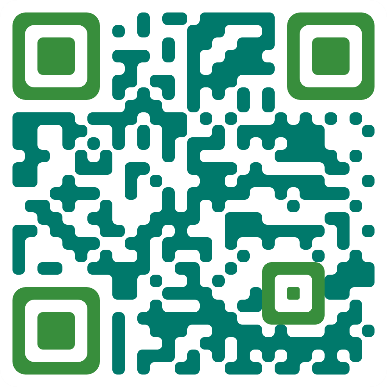 จัดส่งพร้อมเอกสารใบสมัครได้ทางอีเมล mahidolscience@mahidol.ac.th และดาวน์โหลดแบบฟอร์มได้ที่ https://science.mahidol.ac.th/th/award.php  สอบถามรายละเอียดเพิ่มเติม ได้ที่หน่วยกิจกรรมพิเศษ งานสื่อสารองค์กร คณะวิทยาศาสตร์ มหาวิทยาลัยมหิดลโทรศัพท์  0 0201 5071 